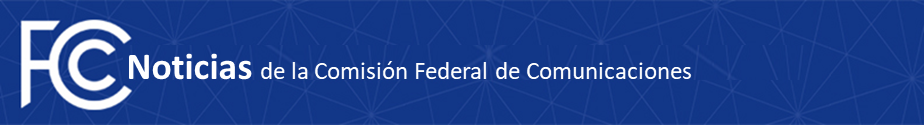 Contacto:Austin Bonner, (202) 418-2500Austin.Bonner@fcc.govPara publicación inmediataCOMISIONADO STARKS ANUNCIA AUDIENCIA PÚBLICA EN SAN JUAN, PUERTO RICO SOBRE LA RESILIENCIA DE LAS REDES DE COMUNICACIONES Actualizado con la Información de los TestigosWASHINGTON, 20 de febrero, 2020 - El viernes, 21 de febrero, 2020 el Comisionado Geoffrey Starks llevará a cabo una audiencia pública en San Juan, Puerto Rico.  La audiencia convocará a todas las partes interesadas de organizaciones públicas y privadas para discutir las medidas adoptadas para mejorar la resiliencia de las redes de comunicaciones desde los Huracanes Irma y Maria, el desempeño de las redes de comunicaciones y esfuerzos de recuperación durante los terremotos recientes, y medidas adicionales que se deben tomar para asegurar que las redes de comunicaciones estén siempre disponibles, especialmente para cumplir las necesidades de la seguridad pública.QUE: Audiencia Pública sobre la Resiliencia de las Redes de ComunicacionesQUIEN: Comisionado Geoffrey Starks               Testigos: Elba Aponte Santos – Presidente, Asociación de Maestros de Puerto Rico Luis M. Benítez-Burgos, Representante y Ex-Presidente, CWA Local 3010, Trabajadores de Comunicaciones de AméricaJaime Pla-Cortés, Presidente Ejecutivo, Asociación de Hospitales de Puerto Rico Darrick Kouns, Jefe de Operaciones en Puerto Rico, ITDRCSandra Torres López, Presidente, Junta Reglamentadora de Telecomunicaciones de Puerto Rico David Bogarty, Dueño y CEO, WorldnetJose Cancel, Gerente de la Estación, WKAQ-TVNaji Khouri, Presidente y CEO, Liberty Puerto RicoFrancisco J. Silva, Asesor Legal, Claro Puerto RicoCUANDO: Viernes, 21 de febrero, 2020 a las 2:30 p.m. DONDE: Universidad de Puerto Rico - Recinto de Rio Piedras                  Escuela de Leyes, Salón L-3                 14 Ave. Universidad                  San Juan, Puerto Rico 00925Acomodo razonable para personas con discapacidades estará disponible bajo solicitud. Incluya una descripción del acomodo que necesitará y su información de contacto. Haga la solicitud lo más pronto posible. Solicitudes de última hora serán aceptadas, pero podrían ser imposibles de realizar. Mande un correo electrónico a fcc504@fcc.gov o llame al Consumer and Governmental Affairs Bureau - la Oficina de Asuntos Gubernamentales y del Consumidor -  al 202-418-0530 (llamadas de voz) o 202-418-0432 (usando el aparato para telecomunicación visual – TTY por sus siglas en inglés).###Oficina del Comisionado Geoffrey Starks: (202) 418-2500Teléfono de ASL: (844) 432-2275TTY: (888) 835-5322Twitter: @GeoffreyStarkswww.fcc.gov/about/leadership/geoffrey-starksEste es un anuncio no oficial de una acción de la Comisión. La publicación del texto completo de la orden de la Comisión constituye una acción oficial.  Vea MCI v. FCC, 515 F.2d 385 (D.C. Cir. 1974)).